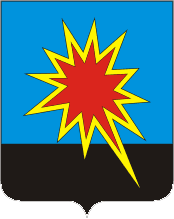 КЕМЕРОВСКАЯ ОБЛАСТЬКАЛТАНСКИЙ ГОРОДСКОЙ ОКРУГАДМИНИСТРАЦИЯ КАЛТАНСКОГО ГОРОДСКОГО ОКРУГАПОСТАНОВЛЕНИЕОт  12.04.2019 г.  № 106 -пОб отказе в предоставлении разрешения на условно разрешенный вид использования земельного участкаВ соответствии со статьей 37, 39 Градостроительного кодекса Российской Федерации, ст. 6, 9 Правил землепользования и застройки муниципального образования «Калтанский городской округ», утвержденных решением Совета народных депутатов Калтанского городского округа от 28.06.2013 № 68-НПА, Положением об организации и проведении общественных обсуждений, публичных слушаний по вопросам градостроительной деятельности в Калтанском городском округе», утвержденным решением Совета народных депутатов Калтанского городского от 28.03.2018 № 63-НПА, постановлением администрации Калтанского городского округа от 15.03.2019 №70-п «О назначении публичных слушаний по вопросу предоставления разрешений на условно разрешенный вид использования земельных участков», на основании заключения от 03.04.2019 года и рекомендаций комиссии по подготовке публичных слушаний по результатам публичных слушаний по вопросу предоставления разрешения на условно разрешенный вид использования земельного участка:1. Отказать правообладателю земельного участка Радченко Л.Н. (заявление от 13.03.2019 г. № 1165) в предоставлении разрешения на условно разрешенный вид использования земельного участка, расположенного по адресу: Российская Федерация, Кемеровская область, Калтанский городской округ, п. Малиновка, ул. Ленина, 17а, кадастровый номер 42:31:0404012:194, площадь – 400 кв.м. – Зона малоэтажной усадебной застройки (Ж 3) – «Бытовое обслуживание (Размещение объектов капитального строительства, предназначенных для оказания населению или организациям бытовых услуг – похоронные бюро)» (Код 3.3).2. Отделу организационной и кадровой работы администрации Калтанского городского округа (Верещагина Т.А.) обеспечить размещение постановления на сайте администрации Калтанского городского округа.3. Настоящее постановление вступает в силу с момента подписания.4. Контроль за исполнением настоящего постановления возложить на заместителя главы Калтанского городского округа по строительству Рудюк О.А.Глава Калтанского городского округа		                                                       И. Ф. Голдинов